Zgoda rodzica/opiekuna prawnego na udział w zajęciach terapeutycznych w Gabinecie Terapeutycznym „Bystrzaki”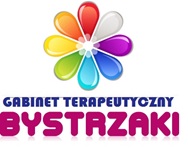 Dane dziecka objętego terapią:...........................................................................................................PESEL.................................................... Urodzonym dnia..................................w..........................................Tel. do rodziców………………………..Zamieszkałym w..............................................................................................................................Zobowiązania rodzica:Zobowiązuję się do regularnego uiszczania opłaty za w/w zajęcia w terminie do 5-go dnia każdego miesiąca z góry na numer konta: ING 50 1050 1559 1000 0090 9011 0785.W przypadku choroby rodzic zgłasza nieobecność pod nr telefonu 696-929-828. W przypadku nieobecności dziecka zobowiązuję się uiścić 50% ustalonej stawki za dane zajęcia. Wyrażam zgodę na przechowywanie i przetwarzanie danych osobowych zawartych w umowie wyłącznie na potrzeby Gabinetu Terapeutycznego BYSTRZAKI.Wyrażam zgodę na publikację wizerunku mojego dziecka na stronie internetowej przedszkola www.bystrzakiszczecin.pl, na stronie facebook przedszkola, w kronice przedszkolnej oraz do celów marketingowych Przedszkola Bystrzaki.Podpis rodzica/opiekuna ........................................podpis dyrektora placówki  ......................................................Wyrażam zgodę na udział mojego dziecka w zajęciach terapeutycznych:Zajęcia logopedyczneTerapia integracji sensorycznejDiagnoza logopedycznaDiagnoza integracji sensorycznejTrening umiejętności społecznejTerapia pedagogicznaInne …………………Wymiar zajęć:1 raz w tygodniu2 razy w tygodniuInne ……………….Termin ……………godzina ……………..Koszt zajęć:…………….zł / ………….             Zajęcia realizowane w ramach opinii o potrzebie wczesnego wspomagania rozwoju WWRPodstawa zakwalifikowania na zajęcia:Na wniosek rodzicówRealizacja opinii nr ……………….Skierowanie lekarskie